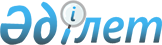 Жылыой ауданы әкімінің 2018 жылғы 29 қарашадағы № 59 "Жылыой ауданы аумағында сайлау учаскелерін құру туралы" шешіміне өзгеріс енгізу туралыАтырау облысы Жылыой ауданы әкімінің 2023 жылғы 17 қаңтардағы № 2 шешімі. Атырау облысының Әділет департаментінде 2023 жылғы 19 қаңтарда № 4971 болып тіркелді
      ШЕШТІМ:
      1. Жылыой ауданы әкімінің 2018 жылғы 29 қарашадағы № 59 "Жылыой ауданының аумағында сайлау учаскелерін құру туралы" шешіміне (Нормативтік құқықтық актілерді мемлекеттік тіркеудің тізілімінде № 4279 болып тіркелген) келесі өзгеріс енгізілсін:
      көрсетілген шешімнің 1-қосымшасы осы шешімнің қосымшасына сәйкес жаңа редакцияда жазылсын.
      2. Осы шешімнің орындалуын бақылау "Жылыой ауданы әкімінің аппараты" мемлекеттік мекемесінің басшысына жүктелсін.
      3. Осы шешім оның алғашқы ресми жарияланған күнінен кейін қолданысқа енгізіледі.
       "КЕЛІСІЛДІ"Жылыой аудандық аумақтықсайлау комиссиясы Жылыой ауданы аумағындағы сайлау учаскелері № 93 сайлау учаскесі
      Орналасқан орны: Қазақстан Республикасы, Атырау облысы, Жылыой ауданы, Құлсары қаласы, Махамбет даңғылы, 136 үй, "Атырау облысы Білім беру басқармасының Жылыой ауданы білім бөлімінің "№ 1 жалпы орта білім беретін мектеп" коммуналдық мемлекеттік мекемесінің ғимараты.
      Шекаралары: "Барлаушы" шағын ауданының № 93, № 94, № 95, № 96, № 97, № 98, № 99, № 100, Ы.Мұхамбетов көшелері; "Самал" шағын ауданының № 75, № 76, № 77, № 78, Оқжетпес, Арыс көшелері; Шәкәрім, Д.Алдахов, Б.Нысанбаев, О.Шарипов, Б.Қызылбасов, Қ.Кенжеғалиев көшелері; "Мұрагер" шағын ауданының Наурызбай батыр, Ертіс, Т.Молдағалиев, Ақан сері, Есім хан, Асан қайғы көшелері; Ш.Оразалиев көшесі және Махамбет даңғылының оңтүстік жағындағы үйлер. № 94 сайлау учаскесі
      Орналасқан орны: Қазақстан Республикасы, Атырау облысы, Жылыой ауданы, Құлсары қаласы, Махамбет даңғылы, № 37, "Жылыой ауданы мәдениет, тілдерді дамыту, дене шынықтыру және спорт бөлімі" мемлекеттік мекемесінің "Кең Жылыой" Жылыой аудандық мәдениет үйі" мемлекеттік мекемесінің ғимараты.
      Шекаралары: "Шұғыла" шағын ауданының № 130, № 131, № 132, № 133, № 134, № 135, № 136, № 137, № 138, № 139, № 140, № 141, № 142, № 143, № 144, № 145, № 146, № 147, № 148, № 149, № 150, Білге қаған, Майқы би, Тоныкөк, Ә.Ермеков, Н.Төреқұлов, Жосалы, Ж.Тілеубаев, Б.Байжумиев, Ү.Қонаров, Жәнібек хан, Қасым хан, Д.Әжіғалиев көшелері; "Мұнайшылар" шағын ауданының Т.Құлтумиев, Қ.Есалиева, М.Сатыбалдиев, Қ.Байшаханов, Ә.Карабалин, А.Кемелов, Д.Жазықбаев, М.Далбаев, М.Боранбаева, А.Беклиев, Ұ.Абдрахманов, Е.Халықов, Х.Хабдешов, № 152 көшелері; "Мұнайшылар" шағын ауданының Махамбет даңғылының оңтүстік жағындағы үйлер. № 95 сайлау учаскесі
      Орналасқан орны: Қазақстан Республикасы, Атырау облысы, Жылыой ауданы, Құлсары қаласы, Күржіманұлы Қашаған көшесі, 53 ғимарат, "Атырау облысы Білім беру басқармасының Жылыой ауданы білім бөлімінің "№ 7 Е.Халықов атындағы жалпы орта білім беретін мектеп" коммуналдық мемлекеттік мекемесі.
      Шекаралары: № 102, № 103, № 104, № 120, № 121, № 122, № 123, № 124, № 125, № 126, № 127, № 128, Бөгенбай батыр, Қаражар, Қабанбай батыр, Үйтас, Д.Жұмалиев, Е.Сабиров, К.Қашаған, Т.Бекбаулиев, Х.Ғабдуллин, З.Есенов, К.Төлесінов, Т.Даулетов, А.Сұлтанов көшелері; № 100 көшенің № 367, № 368, № 369 үйлері және Махамбет даңғылының солтүстік жағындағы үйлер. № 96 сайлау учаскесі
      Орналасқан орны: Қазақстан Республикасы, Атырау облысы, Жылыой ауданы, Құлсары қаласы, Дүйсенғали Әжіғалиев көшесі, 67 құрылыс, "Атырау облысы Білім беру басқармасының Жылыой ауданы білім бөлімінің "№ 5 Абай атындағы жалпы орта білім беретін мектеп" коммуналдық мемлекеттік мекемесінің ғимараты.
      Шекаралары: "Думан" шағын ауданының № 181, № 182, № 183, № 184, № 185, № 186, № 187, № 188, № 189, № 190, № 191, № 192, № 193, № 194, № 195, № 196, Райымбек батыр, А.Иманов, Б.Жақыпов, Ж.Өмірбаев, Бекбике, О.Ыбраев, А.Бисенбаев, Б.Шөкеев, М.Алиев, М.Мұхтаров, А.Бегебаев, С.Самарханов, Р.Қараманов, Б.Ербосынов көшелері; Д.Таубаев, № 198, Б.Бисенқұлов, А.Дүйсенбеков көшелері, И.Тайманов көшелері. № 97 сайлау учаскесі
      Орналасқан орны: Қазақстан Республикасы, Атырау облысы, Жылыой ауданы, Құлсары қаласы, Махамбет даңғылы, 102 ғимарат, "Атырау облысы Білім беру басқармасының Жылыой ауданы білім бөлімінің "№ 9 жалпы орта білім беретін мектеп" коммуналдық мемлекеттік мекемесі.
      Шекаралары: "Бірлік" шағын ауданының Ж.Ізтұрғанов, № 156, № 157, № 158, № 159, № 160, № 161, № 162, № 163, № 164, № 165, № 166, № 167, № 168, № 169, М.Нұрманов, Д.Артығалиев, К.Барахатов, Б.Бойжанов, Төле би, А.Орынғалиев, Қ.Ермишев, И.Изимов, К.Атшыбаев көшелері; А.Завершинский, № 153, № 154, № 155, № 170, № 171, № 172, № 173 көшелері; "Орталық" шағын ауданының үйлері. № 98 сайлау учаскесі
      Орналасқан орны: Қазақстан Республикасы, Атырау облысы, Жылыой ауданы, Құлсары қаласы, Арон Қорғанбаев көшесі, 50 үй, "Атырау облысы Білім беру басқармасының Жылыой ауданы білім бөлімінің "№ 15 Сүлеймен Карабалин атындағы жалпы орта білім беретін мектеп" коммуналдық мемлекеттік мекемесі.
      Шекаралары: "Атамұра" шағын ауданының № 236, № 237, № 238, № 239, № 240, № 241, № 242, № 243, № 244, № 245, № 246, А.Қорғанбаев, А.Тайпанов, С.Карабалин, К.Иманғалиев, Ө.Ақтоғайұлы, А.Аманбаев, Б.Өтеулиев, Ж.Кенжин көшелері. № 99 сайлау учаскесі
      Орналасқан орны: Қазақстан Республикасы, Атырау облысы, Жылыой ауданы, Құлсары қаласы, Жүсіпбек Аймауытов көшесі, 29 ғимарат, "Атырау облысы Білім беру басқармасының Жылыой ауданы білім бөлімінің "№ 13 жалпы орта білім беретін мектеп" коммуналдық мемлекеттік мекемесі.
      Шекаралары: "Теміржол" шағын ауданының Қожа Ахмет Иассауи, Ы.Алтынсарин, Ж.Аймауытов көшелері; "СМП-615" шағын ауданының № 250, № 251, № 252, № 253, № 254, № 255, № 256, № 257, № 258, Қобыланды батыр, Алпамыс батыр, А.Байтұрсынұлы, Едіге, Жайық, І.Есенберлин, Қорқыт ата, М.Сералин, Астана, Мәңгілік Ел, Ұлы дала, Абылайхан, Әбілқайыр хан, Жаяу Мұса, Біржан сал, Ж.Ақбаев, Қ.Рысқұлбеков, Т.Бигелдинов көшелері; Нарынбай батыр көшесінің үйлері. № 100 сайлау учаскесі
      Орналасқан орны: Қазақстан Республикасы, Атырау облысы, Жылыой ауданы, Құлсары қаласы, Балуан Шолақ көшесі, 1 ғимарат, "Атырау облысы Білім беру басқармасының Жылыой ауданы білім бөлімінің "№ 20 жалпы орта білім беретін мектеп" коммуналдық мемлекеттік мекемесі.
      Шекаралары: "Автожолшылар" шағын ауданының Б.Шолақ, Ғ.Қожағұлов, Е.Тауманов, А.Қауқаев, Қ.Аманжолов, № 200, Н.Оңдасынов, А.Секербаев, С.Датов, М.Қашқари, Созақ, Отырар, Орынбор, О.Бөкей, Т.Рысқұлов, Р.Қошқарбаев, Ә.Қашаубаев, Ә.Бөкейханов көшелері. № 101 сайлау учаскесі
      Орналасқан орны: Қазақстан Республикасы, Атырау облысы, Жылыой ауданы, Құлсары қаласы, № 217 көше, 42 ғимарат, "Атырау облысы Білім беру басқармасының Жылыой ауданы білім бөлімінің "№ 16 Д.Жазықбаев атындағы жалпы орта білім беретін мектеп" коммуналдық мемлекеттік мекемесі.
      Шекаралары: "1" шағын аудан; Ж.Таңқыбаев, № 217, № 218 көшелері. № 102 сайлау учаскесі
      Орналасқан орны: Қазақстан Республикасы, Атырау облысы, Жылыой ауданы, Құлсары қаласы, № 221 көше, 59 ғимарат, "Атырау облысы Білім беру басқармасының Жылыой ауданы білім бөлімінің "№ 18 М.Сатыбалдиев атындағы жалпы орта білім беретін мектеп" коммуналдық мемлекеттік мекемесі.
      Шекаралары: "3" шағын аудан; № 219, № 220, № 221, № 222, Қ.Сатанғұлов көшелері. № 103 сайлау учаскесі
      Орналасқан орны: Қазақстан Республикасы, Атырау облысы, Жылыой ауданы, Жаңа Қаратон кенті, Боран Ержанов көшесі, 642 құрылыс, "Атырау облысы Білім беру басқармасының Жылыой ауданы білім бөлімінің "№ 22 жалпы орта білім беретін мектеп" коммуналдық мемлекеттік мекемесінің" ғимараты.
      Шекаралары: Болашақ көшесі - № 1-1, 1-2, 2-1, 2-2, 3-1; Ақ отау көшесі - № 3-2, 4-1, 4-2, 5-1, 5-2, 6-1, 6-2, 7-14; Б.Ержанов көшесі - № 15-19, 20а, 20б, 21, 22а, 22б, 23, 24а, 24б, 25-32, 33а, 33б, 34, 35а, 35б, 36, 37а, 37б, 38-43, 44а, 44б, 45, 46а, 46б, 47, 48а, 48б, 49-56, 57а, 57б, 59а, 59б, 60а, 60б, 61, 63, 64, 65а, 65б, 66-95, 96а, 96б, 97а, 97б, 98а, 98б, 99а, 99б, 100-105, 106а, 106б, 107а, 107б, 108-136, 137а, 137б, 138а, 138б, 139-173, 174а, 174б, 175-178, 179а, 179б, 180-188, 189а, 189б, 190, 192а, 192б, 193-196, 197-202, 205-210, 319, 330-335, 339-343, 346-351, 203а, 203б, 204а, 204б; Б.Мұқанов көшесі - № 211-217, 258-259, 271-274, 320-322, 394, 462-465, 511-514, 564-567; 218-222, 223а, 223б, 224а, 224б, 225-257, 260-266, 267а, 267б, 268а, 268б, 269а, 269б, 270а, 270б, 275а, 275б, 276а, 276б, 277а, 277б, 278а, 278б, 279-298, 299а, 299б, 300а, 300б, 301-318, 323-327, 328а, 328б, 329а, 329б, 336, 337, 338, 344а, 344б, 345а, 345б, 352-354, 354а, 466-508, 509а, 509б, 510а, 510б, 515-557, 558а, 558б, 559а, 559б, 560-563, 606-712; Аманат көшесі - № 6, 8, 40, 41, 43, 49, 67, 84; Жетінші квартал - № 1-260; Айдын көшесі - № 2, 3. № 104 сайлау учаскесі
      Орналасқан орны: Қазақстан Республикасы, Атырау облысы, Жылыой ауданы, Жаңа Қаратон кенті, Балағұл Рзиев көшесі, 883 құрылыс, "Атырау облысы Білім беру басқармасының Жылыой ауданы білім бөлімінің "№ 23 жалпы орта білім беретін мектеп" коммуналдық мемлекеттік мекемесінің ғимараты.
      Шекаралары: № 355-361 үйлер; Аруана көшесі - № 362-367, 371-374, 378-383; № 368-370, 375-377, 384-386, 392, 393, 395, 396, 397а; Көркемай көшесі- № 397б, 398а, 398б, 413а, 413б, 419, 414а; № 399-403; Алтыбақан көшесі - № 404-407, 420а, 420б, 421-429; № 408а, 408б, 409-412, 414б, 415-417; Зерде көшесі - № 430-434, 583-585; № 435-439, 440а, 440б, 441а, 441б, 442, 447; Ақ жайық көшесі - № 443-446, 571-582, 602а, 602б, 603а, 603б; № 448а, 448б, 449б, 450-454, 586а, 586б, 587а, 587б, 588а, 588б, 589а, 589б, 590а, 590б, 591а, 591б, 592а, 592б, 593а, 593б; Өркениет көшесі - № 594-597; Заңғар көшесі - № 598а, 598б, 599а, 599б, 600а, 600б, 601а, 601б; Темірқазық көшесі - № 604, 605а, 605б; Б.Мұқанов көшесі - № 568-570, 713а, 713б; 714а, 714б, 716а, 716б, 717а, 717б, 719а, 719б, 720а, 720б, 722а, 722б, 723а, 723б, 726а, 726б, 731а, 731б, 732а, 732б, 737а, 737б, 738а, 738б, 739а, 741а, 741б, 742а, 742б, 747а, 747б, 748а, 748б, 749а, 749б, 752а, 752б, 753а, 753б, 757а, 757б, 758а, 758б, 759а, 759б, 760а, 760б, 761а, 761б, 762а, 762б, 763а, 763б, 764, 765а, 765б, 767а, 767б, 768-769, 770а, 770б, 771а, 771б, 775а, 775б, 776а, 776б, 781а, 781б, 782а, 782б, 783а, 783б, 784а, 784б, 785а, 785б, 786а, 786б, 787а, 787б, 788а, 788б, 789б, 791а, 791б, 795, 797, 798а, 798б, 804а, 804б, 809а, 809б, 813а, 813б, 815-816, 817а, 817б, 821а, 821б,824а, 824б, 827а, 827б, 828а, 828б, 829а, 829б, 830а, 830б, 831а, 831б, 832а, 832б, 834а, 834б, 835а, 835б, 836а, 836б, 837а, 837б, 839а, 839б, 840а, 840б, 841а, 841б, 842а, 842б, 843, 844а, 844б, 846а, 846б, 850а, 850б, 851а, 851б, 852а, 852б, 854а, 854б, 855а, 855б, 856а, 856б, 857а, 857б, 860а, 860б, 861а, 861б, 862а, 862б, 870а, 870б, 871а, 871б, 883а, 883б, 884-887, 889; Б.Рзиев көшесі - № 387, 388, 389, 390, 391, 394, 418, 419, 455, 456, 457, 458, 459, 460, 461, 568, 569, 570, 571, 715а, 715б, 718а, 718б, 721а, 721б, 724а, 724б, 725а, 725б, 729а, 729б, 730а, 730б, 739б, 740а, 740б, 750а, 750б, 751а, 751б, 772а, 772б, 773а, 773б, 774а, 774б, 800а, 801а, 801б, 833а, 833б, 838а, 838б, 845а, 845б, 847, 866а, 866б, 867а, 867б, 872а, 872б, 873а, 873б, 874а, 874б, 875а, 875б, 876а, 876б, 877а, 877б, 878а, 878б, 879а, 879б, 880а, 880б, 881а, 881б, 882; Ж.Жұмалиев көшесі - № 727а, 727б, 728а, 728б, 733а, 733б, 734а, 734б, 735а, 735б, 736а, 736б,743а, 743б, 744а, 744б, 745а, 745б, 746а, 746б, 754а, 754б, 755а, 755б, 756а, 756б, 777а, 777б, 778а, 778б, 779-780, 807а, 807б, 810а, 810б, 848а, 848б, 849а, 849б, 853а, 853б, 858а, 858б, 859а, 859б, 863а, 863б, 864а, 864б, 865а, 865б, 868а, 868б, 869а, 869б; Х.Алдақов көшесі - № 790, 792а, 792б, 793, 794, 796, 797, 799а, 799б, 800б, 802а, 802б, 803а, 803б, 805а, 805б, 806а, 806б, 808а, 808б, 811, 812, 814а, 814б, 815, 816, 818а, 818б, 819-820, 822а, 822б, 825а, 825б, 823а, 823б, 826а, 826б. № 105 сайлау учаскесі
      Орналасқан орны: Қазақстан Республикасы, Атырау облысы, Жылыой ауданы, Қосшағыл ауылдық округі, Қосшағыл ауылы, Қамыскөл көшесі, № 79, "Қазақстан Республикасы Атырау облысы Жылыой ауданы Қосшағыл ауылдық округі әкімі аппараты" мемлекеттік мекемесінің "Қосшағыл" мәдениет үйі коммуналдық мемлекеттік қазыналық кәсіпорынының ғимараты.
      Шекаралары: Қосшағыл ауылы және Қарағай елді мекені. № 106 сайлау учаскесі
      Орналасқан орны: Қазақстан Республикасы, Атырау облысы, Жылыой ауданы, Жем ауылдық округі, Тұрғызба ауылы, Бөкен би көшесі, 409 ғимарат, "Атырау облысы Білім беру басқармасының Жылыой ауданы білім бөлімінің "№ 4 М.Әуезов атындағы жалпы орта білім беретін мектеп" коммуналдық мемлекеттік мекемесі.
      Шекаралары: Тұрғызба ауылы және Қойсары, Қараша елді мекендері. № 107 сайлау учаскесі
      Орналасқан орны: Қазақстан Республикасы, Атырау облысы, Жылыой ауданы, Қара Арна ауылдық округі, Шоқпартоғай ауылы, Татан Дешенов көшесі, 378 ғимарат, "Атырау облысы Білім беру басқармасының Жылыой ауданы білім бөлімінің "№ 3 жалпы орта білім беретін мектеп" коммуналдық мемлекеттік мекемесі.
      Шекаралары: Шоқпартоғай ауылы. № 108 сайлау учаскесі
      Орналасқан орны: Қазақстан Республикасы, Атырау облысы, Жылыой ауданы, Ақкиізтоғай ауылдық округі, Ақкиізтоғай ауылы, Сүйінбай Аронұлы көшесі, 210 құрылыс, "Атырау облысы Білім беру басқармасының Жылыой ауданы білім бөлімінің "№ 10 Амангелді атындағы жалпы орта білім беретін мектеп" коммуналдық мемлекеттік мекемесі.
      Шекаралары: Ақкиізтоғай ауылы. № 109 сайлау учаскесі
      Орналасқан орны: Қазақстан Республикасы, Атырау облысы, Жылыой ауданы, Майкөмген ауылдық округі, Майкөмген ауылы, Ақтан Керейұлы көшесі, 56 құрылыс, "Атырау облысы Білім беру басқармасының Жылыой ауданы білім бөлімінің "№ 17 жалпы орта білім беретін мектеп" коммуналдық мемлекеттік мекемесі.
      Шекаралары: Майкөмген ауылы. № 235 сайлау учаскесі
      Орналасқан орны: Қазақстан Республикасы, Атырау облысы, Жылыой ауданы, Құлсары қаласы, № 62 көше, 3 ғимарат, "Атырау облысы Білім беру басқармасының Жылыой ауданы білім бөлімінің "№ 21 жалпы орта білім беретін мектеп" коммуналдық мемлекеттік мекемесі.
      Шекаралары: "Кең Жылыой" шағын ауданының Ғ.Сарқытов, І.Жансүгіров, Құрманғазы, Абай, Жамбыл, Ә.Махутов, З.Балгенжиев, № 79, № 80, № 81, № 83, № 84, № 85, көшелері; "Жадырасын" шағын ауданының № 38, № 39, № 40, № 41, № 42, № 43, № 44, № 45, № 46, № 47, № 48, № 49, С.Мұханов, М.Дулатов, Қ.Қуатбаев, Т.Қазанғапұлы, С.Торайғыров, Ғ.Құрманғалиев, Ш.Уалиханов, Б.Момышұлы, К.Закарияұлы көшелері; "Кең Жылыой" шағын ауданының Махамбет даңғылы бойындағы үйлері; "Болашақ" шағын ауданының № 1, № 2, № 3, № 4, № 5, № 6, № 7, № 8, № 9, № 10, № 11, № 12, № 13, № 14, № 15, № 16, № 17, № 18, № 19, № 20, № 21, № 22, № 23, № 24, № 25, № 26, № 27, № 28, № 29, № 30, № 31, № 32, № 33, № 34, № 35, № 36, № 37 көшелері. № 237 сайлау учаскесі
      Орналасқан орны: Қазақстан Республикасы, Атырау облысы, Жылыой ауданы, Құлсары қаласы, Нұрмағанбет Арқабаев көшесі, 22 ғимарат, "Атырау облысы Білім беру басқармасының Жылыой ауданы білім бөлімінің "№ 19 жалпы орта білім беретін мектеп" коммуналдық мемлекеттік мекемесі.
      Шекаралары: "Достық" шағын ауданының № 105, № 106, № 107, № 108, № 109, № 110, № 112, № 115, № 116, № 117, № 118, № 119, № 121, № 174, № 175, № 176, № 177, № 178, № 179, № 180, Ұлытау, Е.Омаров, Н.Арқабаев, Д.Тәттібаев көшелері; "Мирас" шағын ауданының № 111, № 113, № 114, А.Жангелдин, Д.Нұрпейсова, М.Жұмабаев, М.Маметова, А.Молдағұлова, С.Сейфуллин, Б.Майлин көшелері; "Мерей" шағын ауданының Ө.Алдахов, Б.Атағожиев, А.Мұханбаев, Т.Мәмбетов, Т.Дешенов, К.Көзеев, № 87, № 88, № 89, № 90, № 91, № 92 көшелері. № 238 сайлау учаскесі
      Орналасқан орны: Қазақстан Республикасы, Атырау облысы, Жылыой ауданы, Құлсары қаласы, № 119 көше, 8 ғимарат, "Атырау облысы Білім беру басқармасының Жылыой ауданы білім бөлімінің "№ 8 жалпы орта білім беретін мектеп" коммуналдық мемлекеттік мекемесі.
      Шекаралары: "Автожолшылар" шағын ауданының № 201, № 202, № 203, № 204, № 205, № 206, № 207, № 208, № 209, № 210, № 211, Сауран, Ынтымақ, Шымбұлақ, Т.Жүргенов, Ш.Айманов, Сағыз, Сұлтан Бейбарыс, Жібек жолы, Нарынқұм, Тұзтөбе, Қазтуған жырау, Н.Тлендиев, Майлықожа, Есболай батыр, Тайсойған, Ж.Шаяхметов, Нұрлы жол, Ә.Қастеев, Х.Досмұхамедұлы, Ағыбай батыр, С.Қожанов, Шалкиіз жырау, № 213 № 214, № 215, № 216, П.Бекбосынова, С.Шәкірова, С.Дүйсенбеков көшелері; "Атырау" шағын ауданының Әбу Насыр Әл-Фараби, Арыстан баб, Аралбай жырау, Қ.Құдайкеұлы, Байбақты батыр, Мәтжан би, Ф.Оңғарсынова, Ә.Кекілбайұлы, Дәден би, Шотан батыр, Назар батыр көшелері; "Мешіт" шағын ауданы. № 239 сайлау учаскесі
      Орналасқан орны: Қазақстан Республикасы, Атырау облысы, Жылыой ауданы, Құлсары қаласы, 9 телім, 160 үй, "Атырау облысы Білім беру басқармасының" "Сафи Өтебаев атындағы Жылыой мұнай және газ технологиялық колледжі" коммуналдық мемлекеттік қазыналық кәсіпорнының ғимараты.
      Шекаралары: "Береке" шағын ауданының Ж.Тәшенов, Қ.Жалайыри, Отпантау, С.Рақымов, Хақназар хан, Жиембет жырау, Жалаңтөс, Ақмешіт, С.Нұрмағанбетов, Тәуекел хан, Қарасай батыр, Ақжар, М.Мөңкеұлы көшелері; "СМП-224" шағын ауданының № 266, № 267, № 268, № 269, Р.Балмұханов, М.Таңқыбаев көшелері; "Мұрагер" шағын ауданының Керей хан, № 260, № 261, № 262, № 263, № 264, № 265, Ер Еділ көшелері; "Атамұра" шағын ауданының № 247, № 248, № 249 көшелері. № 258 сайлау учаскесі
      Орналасқан орны: Қазақстан Республикасы, Атырау облысы, Жылыой ауданы, Құлсары қаласы, № 217 көше, 42 ғимарат, "Атырау облысы Білім беру басқармасының Жылыой ауданы білім бөлімінің "№ 16 Д.Жазықбаев атындағы жалпы орта білім беретін мектеп" коммуналдық мемлекеттік мекемесі.
      Шекаралары: "2" шағын аудан, "2а" шағын аудан; № 232, № 233, № 235, Қ.Қалиев, М.Кенғанов, Ш.Ізбасов көшелері. № 259 сайлау учаскесі
      Орналасқан орны: Қазақстан Республикасы, Атырау облысы, Жылыой ауданы, Құлсары қаласы, № 221 көше, 59 ғимарат, "Атырау облысы Білім беру басқармасының Жылыой ауданы білім бөлімінің "№ 18 М.Сатыбалдиев атындағы жалпы орта білім беретін мектеп" коммуналдық мемлекеттік мекемесі.
      Шекаралары: "4" шағын аудан, "4а" шағын аудан; "5" шағын аудан, "5а" шағын ауданның № 223, № 224, № 225, № 226, № 270, Ұ.Махамбетов көшелері; Төремұрат батыр, № 227, № 230, № 231, Бұхар жырау, Мұстафа Шоқай, Ш.Қалдаяқов, Қ.Қайсенов, Б.Мұқанов, Ж.Сисенбердиев, М.Хайдар, Қ.Сыдықов, І.Сариев көшелері. № 260 сайлау учаскесі
      Орналасқан орны: Қазақстан Республикасы, Атырау облысы, Жылыой ауданы, Құлсары қаласы, № 62 көше, 3 ғимарат, "Атырау облысы Білім беру басқармасының Жылыой ауданы білім бөлімінің "№ 21 жалпы орта білім беретін мектеп" коммуналдық мемлекеттік мекемесі.
      Шекаралары: "Аэропорт" шағын ауданының № 50, № 51, № 52, № 53, № 54, № 55, № 56, № 57, № 58, № 59, № 60, № 61, № 62, № 63, № 64, № 65, № 66, № 67, № 68, № 69, № 70, № 71, № 72, № 73, № 74, С.Меңдешев, Т.Нұрғазиев, Доспамбет жырау, Ж.Жарылғасов, Сарыарқа, Сарайшық, Алаш, Аңырақай, Алатау, Алтын орда, Қадыр Мырза Әлі, Байқоңыр, Күлтегін, Есет батыр, Кеңесары хан, Атамекен, Ж.Баласағұн, Жұлдыз, Өркен, Терісаққан, О.Рахимов, С.Шахаров, Ә.Бисенқұлов, Ж.Нұрмаханов, Б.Шнашев, С.Айтжанов, Ж.Надиров, Қ.Мұңайтпасов, Қ.Сәтбаев, М.Әуезов, Д.Қонаев, С.Иманғалиев, Н.Аязбаев, О.Мекебаев көшелері.
					© 2012. Қазақстан Республикасы Әділет министрлігінің «Қазақстан Республикасының Заңнама және құқықтық ақпарат институты» ШЖҚ РМК
				
      Жылыой ауданының әкімі

Ж. Каражанов
Жылыой ауданы әкімінің
2023 жылғы 17 қаңтардағы
№ 2 шешіміне қосымшаЖылыой ауданы әкімінің
2018 жылғы "29" қарашадағы
№ 59 шешіміне 1-қосымша